Иерей Тимофей  Алексеевич СКЛЯР02 октября 1987 г.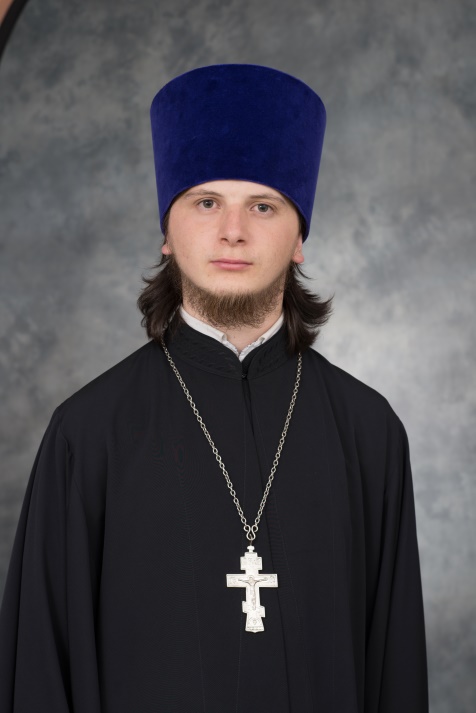 Штатный клирикХрам Всех Святых на Филевской ПоймеСветское образование                 Высшее: 2010г.   Запорожский приватный Университет - финансистДуховное образование2014 г. – Московская духовная семинария 2016 г. – Московская духовная академия Хиротонисан28.03.2014 г. в сан диакона29.05.2014 г. в сан пресвитераДень тезоименитства                4 февраляНаградыИерархические (богослужебные награды):                 2014 г. – набедренник;                2016г. - камилавкаЦерковные награды (Патриаршая грамота, ордена, медали): 2013 г.- юбилейная медаль в честь 200-летия Одесской Духовной Семинарии.